
School Community Council Meeting Agenda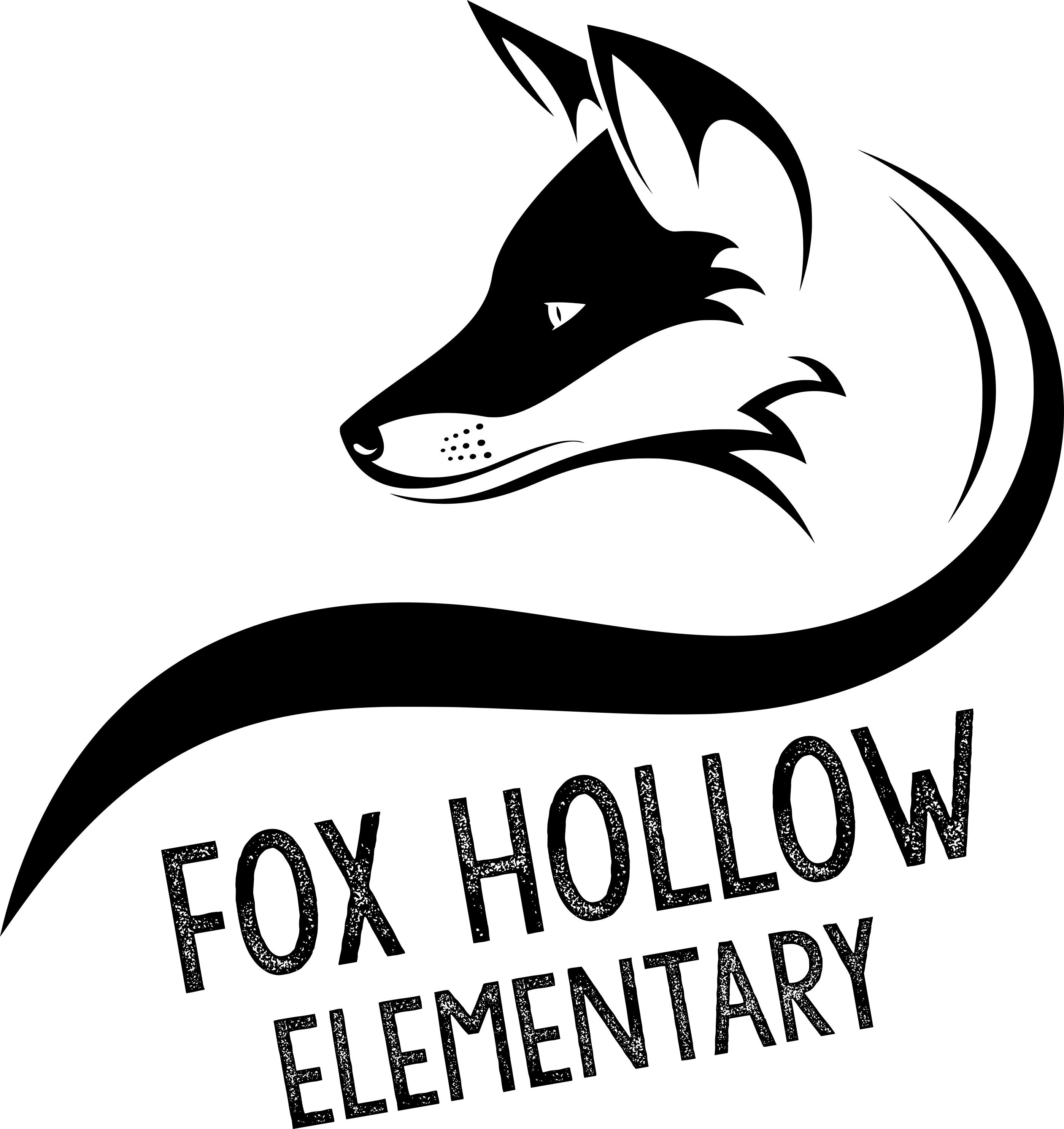 8:00 a.m. – FHES Media Center – 9/18/19Council MembersAlayne Albiston						Kristen Clegg - TeacherAndrew Carlino						Jolene Pruyt - Teacher	Tiffany Carlino						Lisa EskesenNiki George							Kevin PullanSusannah Holden						Beverly GriffithKristina Leikam						Elizabeth GoodwinRachel Mardis						Carli LewisHarmony MitchellAgendaWelcomeVote in New Members – Tiffany CarlinoElect Chair and Co-Chair – Tiffany CarlinoEnrollment and Staffing – Kevin PullanBoundaries – Kevin PullanSafe Walk Route Review – Bev GriffithBussing Update – Bev GriffithFOX HOLLOW SCHOOL COMMUNITY COUNCIL AGENDAPAGE 2Watch Dog Program – Tiffany Carlino and Kevin PullanSCC Contact Information Sent Out to Parents – Tiffany CarlinoPTA/PTO Presentation to the SCC – Becky NielsonVideo Community Councils and Land Trust – Kevin Pullan